МУНИЦИПАЛЬНОЕ ОБРАЗОВАНИЕГОРОДСКОЙ ОКРУГ ГОРОД СУРГУТАДМИНИСТРАЦИЯ ГОРОДАУПРАВЛЕНИЕ БЮДЖЕТНОГО УЧЕТА И ОТЧЕТНОСТИПРИКАЗ«____» ______ 201_ г.                                                                		   №  _______О внесении изменений в приказ управления бюджетного учёта и отчётности от 15.12.2016 № 20-03-27/16 «Об утверждении Плана проведения мероприятий ведомственного контроля в сфере закупок для обеспечения муниципальных нужд   на 2017 год»В соответствии с Федеральным законом от 05.04.2013 № 44-ФЗ «О контрактной системе в сфере закупок товаров, работ, услуг для обеспечения государственных           и муниципальных нужд», Постановлением Администрации города от 14.03.2014 №1712 «Об утверждении Порядка осуществления ведомственного контроля в сфере закупок для обеспечения муниципальных нужд», Приказом управления бюджетного учёта и отчётности от 15.12.2016 № 20-03-26/16 «Об утверждении Регламента осуществления ведомственного контроля в сфере закупок для обеспечения муниципальных нужд»ПРИКАЗЫВАЮ:	1. Внести в приказ управления бюджетного учёта и отчётности от 15.12.2016    № 20-03-27/16 «Об утверждении Плана проведения мероприятий ведомственного контроля в сфере закупок для обеспечения муниципальных нужд   на 2017 год» изменения:1.1. Пункт 2 приложения к приказу изложить следующим содержанием:	4. Контроль за выполнением настоящего приказа возложить на заместителя начальника управления Лёвину И.М.Начальник управления –главный бухгалтер	М.А. НовиковаСОГЛАСОВАНО:Рассылка:Управление бюджетного учёта и отчётностиМеркуленко Эдуард Николаевичт. (3462) 52-23-19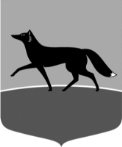 № Наименование заказчикаПредмет мероприятия ведомственного контроля (проверяемые вопросы), в том числе период времени, за который проверяется деятельность заказчикаВид мероприятия ведомственного контроля (выездное или документарное)Дата начала и дата окончания проведения мероприятия ведомственного контроля2МБУ ДО ДШИ им.Г.КукуевицкогоСоблюдение законодательства в период 2016 г.выездное18.04.-02.05.Должность, Ф.И.О.Подпись
(возможные замечания)Время визирования 
документаВремя визирования 
документаПравовое управление
Администрации городаДата вх.Дата исх.Правовое управление
Администрации города«__»_____2017г.«__»_____2017г.Начальник 
управления бюджетного 
учёта и отчётности – 
главный бухгалтерНовикова М.А.Дата вх.Дата исх.Начальник 
управления бюджетного 
учёта и отчётности – 
главный бухгалтерНовикова М.А.«__»_____2017г.«__»_____2017г.